Volunteer Job Description	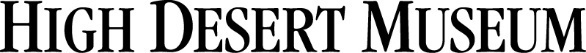 POSITIONPOSITIONPOSITIONPOSITIONPOSITIONPOSITIONPOSITIONPOSITIONPOSITIONPOSITIONPOSITIONJOB TITLE:JOB TITLE:JOB TITLE:Central Services SupportCentral Services SupportCentral Services SupportCentral Services SupportDIRECT SUPPORTS:Chief of FacilitiesChief of FacilitiesChief of FacilitiesDEPARTMENT:DEPARTMENT:DEPARTMENT:FacilitiesFacilitiesFacilitiesFacilitiesDIRECTLY SUPPORTS:Museum staff, Volunteers, and VisitorsMuseum staff, Volunteers, and VisitorsMuseum staff, Volunteers, and VisitorsJOB SUMMARYJOB SUMMARYJOB SUMMARYJOB SUMMARYJOB SUMMARYJOB SUMMARYJOB SUMMARYJOB SUMMARYJOB SUMMARYJOB SUMMARYJOB SUMMARYCentral Services Support Volunteers work with our Facilities team to ensure that the Museum stays clean and presentable for Visitors, Volunteers, and Staff. Shifts are in the morning or early evening while the Museum is closed.Central Services Support Volunteers work with our Facilities team to ensure that the Museum stays clean and presentable for Visitors, Volunteers, and Staff. Shifts are in the morning or early evening while the Museum is closed.Central Services Support Volunteers work with our Facilities team to ensure that the Museum stays clean and presentable for Visitors, Volunteers, and Staff. Shifts are in the morning or early evening while the Museum is closed.Central Services Support Volunteers work with our Facilities team to ensure that the Museum stays clean and presentable for Visitors, Volunteers, and Staff. Shifts are in the morning or early evening while the Museum is closed.Central Services Support Volunteers work with our Facilities team to ensure that the Museum stays clean and presentable for Visitors, Volunteers, and Staff. Shifts are in the morning or early evening while the Museum is closed.Central Services Support Volunteers work with our Facilities team to ensure that the Museum stays clean and presentable for Visitors, Volunteers, and Staff. Shifts are in the morning or early evening while the Museum is closed.Central Services Support Volunteers work with our Facilities team to ensure that the Museum stays clean and presentable for Visitors, Volunteers, and Staff. Shifts are in the morning or early evening while the Museum is closed.Central Services Support Volunteers work with our Facilities team to ensure that the Museum stays clean and presentable for Visitors, Volunteers, and Staff. Shifts are in the morning or early evening while the Museum is closed.Central Services Support Volunteers work with our Facilities team to ensure that the Museum stays clean and presentable for Visitors, Volunteers, and Staff. Shifts are in the morning or early evening while the Museum is closed.Central Services Support Volunteers work with our Facilities team to ensure that the Museum stays clean and presentable for Visitors, Volunteers, and Staff. Shifts are in the morning or early evening while the Museum is closed.Central Services Support Volunteers work with our Facilities team to ensure that the Museum stays clean and presentable for Visitors, Volunteers, and Staff. Shifts are in the morning or early evening while the Museum is closed.ESSENTIAL FUNCTIONS (in order of priority with the percentage of time spent on each)ESSENTIAL FUNCTIONS (in order of priority with the percentage of time spent on each)ESSENTIAL FUNCTIONS (in order of priority with the percentage of time spent on each)ESSENTIAL FUNCTIONS (in order of priority with the percentage of time spent on each)ESSENTIAL FUNCTIONS (in order of priority with the percentage of time spent on each)ESSENTIAL FUNCTIONS (in order of priority with the percentage of time spent on each)ESSENTIAL FUNCTIONS (in order of priority with the percentage of time spent on each)ESSENTIAL FUNCTIONS (in order of priority with the percentage of time spent on each)ESSENTIAL FUNCTIONS (in order of priority with the percentage of time spent on each)ESSENTIAL FUNCTIONS (in order of priority with the percentage of time spent on each)ESSENTIAL FUNCTIONS (in order of priority with the percentage of time spent on each)95%Cleaning and MaintenanceVacuuming, power sweeping, dusting inside the facilityLeaf blowing and light weeding the grounds Recycling and breaking down cardboard boxesCleaning and MaintenanceVacuuming, power sweeping, dusting inside the facilityLeaf blowing and light weeding the grounds Recycling and breaking down cardboard boxesCleaning and MaintenanceVacuuming, power sweeping, dusting inside the facilityLeaf blowing and light weeding the grounds Recycling and breaking down cardboard boxesCleaning and MaintenanceVacuuming, power sweeping, dusting inside the facilityLeaf blowing and light weeding the grounds Recycling and breaking down cardboard boxesCleaning and MaintenanceVacuuming, power sweeping, dusting inside the facilityLeaf blowing and light weeding the grounds Recycling and breaking down cardboard boxesCleaning and MaintenanceVacuuming, power sweeping, dusting inside the facilityLeaf blowing and light weeding the grounds Recycling and breaking down cardboard boxesCleaning and MaintenanceVacuuming, power sweeping, dusting inside the facilityLeaf blowing and light weeding the grounds Recycling and breaking down cardboard boxesCleaning and MaintenanceVacuuming, power sweeping, dusting inside the facilityLeaf blowing and light weeding the grounds Recycling and breaking down cardboard boxesCleaning and MaintenanceVacuuming, power sweeping, dusting inside the facilityLeaf blowing and light weeding the grounds Recycling and breaking down cardboard boxesCleaning and MaintenanceVacuuming, power sweeping, dusting inside the facilityLeaf blowing and light weeding the grounds Recycling and breaking down cardboard boxes5%Additional DutiesContribute to and support the Museum’s DEAI initiativesContribute to and support the Museum’s AZA AccreditationAssist with museum-wide events, such as Free Days, fundraising gala, etc.Other duties as assignedAdditional DutiesContribute to and support the Museum’s DEAI initiativesContribute to and support the Museum’s AZA AccreditationAssist with museum-wide events, such as Free Days, fundraising gala, etc.Other duties as assignedAdditional DutiesContribute to and support the Museum’s DEAI initiativesContribute to and support the Museum’s AZA AccreditationAssist with museum-wide events, such as Free Days, fundraising gala, etc.Other duties as assignedAdditional DutiesContribute to and support the Museum’s DEAI initiativesContribute to and support the Museum’s AZA AccreditationAssist with museum-wide events, such as Free Days, fundraising gala, etc.Other duties as assignedAdditional DutiesContribute to and support the Museum’s DEAI initiativesContribute to and support the Museum’s AZA AccreditationAssist with museum-wide events, such as Free Days, fundraising gala, etc.Other duties as assignedAdditional DutiesContribute to and support the Museum’s DEAI initiativesContribute to and support the Museum’s AZA AccreditationAssist with museum-wide events, such as Free Days, fundraising gala, etc.Other duties as assignedAdditional DutiesContribute to and support the Museum’s DEAI initiativesContribute to and support the Museum’s AZA AccreditationAssist with museum-wide events, such as Free Days, fundraising gala, etc.Other duties as assignedAdditional DutiesContribute to and support the Museum’s DEAI initiativesContribute to and support the Museum’s AZA AccreditationAssist with museum-wide events, such as Free Days, fundraising gala, etc.Other duties as assignedAdditional DutiesContribute to and support the Museum’s DEAI initiativesContribute to and support the Museum’s AZA AccreditationAssist with museum-wide events, such as Free Days, fundraising gala, etc.Other duties as assignedAdditional DutiesContribute to and support the Museum’s DEAI initiativesContribute to and support the Museum’s AZA AccreditationAssist with museum-wide events, such as Free Days, fundraising gala, etc.Other duties as assignedQUALIFICATIONSQUALIFICATIONSQUALIFICATIONSQUALIFICATIONSQUALIFICATIONSQUALIFICATIONSQUALIFICATIONSQUALIFICATIONSQUALIFICATIONSQUALIFICATIONSQUALIFICATIONSEDUCATION/CERTIFICATIONSEDUCATION/CERTIFICATIONSN/AN/AN/AN/AN/AN/AN/AN/AN/AEXPERIENCEEXPERIENCENo experience necessarySome cleaning/custodial/maintenance experience is helpfulNo experience necessarySome cleaning/custodial/maintenance experience is helpfulNo experience necessarySome cleaning/custodial/maintenance experience is helpfulNo experience necessarySome cleaning/custodial/maintenance experience is helpfulNo experience necessarySome cleaning/custodial/maintenance experience is helpfulNo experience necessarySome cleaning/custodial/maintenance experience is helpfulNo experience necessarySome cleaning/custodial/maintenance experience is helpfulNo experience necessarySome cleaning/custodial/maintenance experience is helpfulNo experience necessarySome cleaning/custodial/maintenance experience is helpfulSKILLS/ABILITIESSKILLS/ABILITIESAbility to stay on taskSelf-sufficientAble to lift up to 20lbsAbility to stay on taskSelf-sufficientAble to lift up to 20lbsAbility to stay on taskSelf-sufficientAble to lift up to 20lbsAbility to stay on taskSelf-sufficientAble to lift up to 20lbsAbility to stay on taskSelf-sufficientAble to lift up to 20lbsAbility to stay on taskSelf-sufficientAble to lift up to 20lbsAbility to stay on taskSelf-sufficientAble to lift up to 20lbsAbility to stay on taskSelf-sufficientAble to lift up to 20lbsAbility to stay on taskSelf-sufficientAble to lift up to 20lbsPHYSICALELEMENTSPHYSICALELEMENTSMostly indoor work, some outdoor work, Mostly indoor work, some outdoor work, Mostly indoor work, some outdoor work, Mostly indoor work, some outdoor work, Mostly indoor work, some outdoor work, Mostly indoor work, some outdoor work, Mostly indoor work, some outdoor work, Mostly indoor work, some outdoor work, Mostly indoor work, some outdoor work, EQUIPMENTUSEEQUIPMENTUSEVacuums, walk-behind power sweeper, dusters, broom/ dust pan, battery powered leaf blower, and light computer use for clocking in volunteer hours.Vacuums, walk-behind power sweeper, dusters, broom/ dust pan, battery powered leaf blower, and light computer use for clocking in volunteer hours.Vacuums, walk-behind power sweeper, dusters, broom/ dust pan, battery powered leaf blower, and light computer use for clocking in volunteer hours.Vacuums, walk-behind power sweeper, dusters, broom/ dust pan, battery powered leaf blower, and light computer use for clocking in volunteer hours.Vacuums, walk-behind power sweeper, dusters, broom/ dust pan, battery powered leaf blower, and light computer use for clocking in volunteer hours.Vacuums, walk-behind power sweeper, dusters, broom/ dust pan, battery powered leaf blower, and light computer use for clocking in volunteer hours.Vacuums, walk-behind power sweeper, dusters, broom/ dust pan, battery powered leaf blower, and light computer use for clocking in volunteer hours.Vacuums, walk-behind power sweeper, dusters, broom/ dust pan, battery powered leaf blower, and light computer use for clocking in volunteer hours.Vacuums, walk-behind power sweeper, dusters, broom/ dust pan, battery powered leaf blower, and light computer use for clocking in volunteer hours.ACKNOWLEDGMENTACKNOWLEDGMENTACKNOWLEDGMENTACKNOWLEDGMENTACKNOWLEDGMENTACKNOWLEDGMENTACKNOWLEDGMENTACKNOWLEDGMENTACKNOWLEDGMENTACKNOWLEDGMENTACKNOWLEDGMENTI acknowledge that I have read and understand the above volunteer job description in its entirety andam capable of performing all of the stated requirements.I acknowledge that I have read and understand the above volunteer job description in its entirety andam capable of performing all of the stated requirements.I acknowledge that I have read and understand the above volunteer job description in its entirety andam capable of performing all of the stated requirements.I acknowledge that I have read and understand the above volunteer job description in its entirety andam capable of performing all of the stated requirements.I acknowledge that I have read and understand the above volunteer job description in its entirety andam capable of performing all of the stated requirements.I acknowledge that I have read and understand the above volunteer job description in its entirety andam capable of performing all of the stated requirements.I acknowledge that I have read and understand the above volunteer job description in its entirety andam capable of performing all of the stated requirements.I acknowledge that I have read and understand the above volunteer job description in its entirety andam capable of performing all of the stated requirements.I acknowledge that I have read and understand the above volunteer job description in its entirety andam capable of performing all of the stated requirements.I acknowledge that I have read and understand the above volunteer job description in its entirety andam capable of performing all of the stated requirements.I acknowledge that I have read and understand the above volunteer job description in its entirety andam capable of performing all of the stated requirements.Volunteer NameVolunteer NameVolunteer NameVolunteer NameVolunteer NameSignatureSignatureSignatureDate